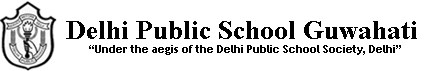 Competency Based QuestionsSubject : EconomicsName of the Chapter: DEVELOPMENTClass : XAnswer the following questions-In UP most of the industries run on thermal power but in Gujarat, it is mandatory for the industries to run on solar energy. Which state do you think has adopted sustainable development?a)Uttar Pradesh                                               b)Gujaratc)Both the States                                             d)None of theseA resource will get exhausted after 15 years from now if we use it at the current rate. In which category would you like to put the resource?a)Non-exhaustible                                           b)Non-renewablec)Both a & b                                                    d)None of theseYuvraj is 21 years old, he is 5’9” and weighs 48 kgs. While the selection for the cricket team was going on , the coach told him that he is underweight. On what grounds did the coach tell him this?a)His age                                                         b)His weightc)His body weight ratio                                  d)His Body Mass IndexKerela with a lower per capita income, has a better human development ranking than Haryana. Hence, per capita income is not a useful criterion at all and should not be used to compare states. Do you agree? Give one reason.__________________________________________________________________________________________________________________________________________________________________________________________________________________________________________________________________________________________________________________________________________________________________________________________________________________Across India, Madhya Pradesh (46), Uttar Pradesh (41), Assam (40), Chhattisgarh (40) have the highest IMR, while the lowest has been registered in Mizoram (3), Nagaland (3), Sikkim (5) and Kerela (6). How do you interprete the health status of Assam from the above data. Suggest one measure to decrease the IMR._______________________________________________________________________________________________________________________________________________________________________________________________________________________________________________________________________________________________________________________________________________Suppose there are four families in a country with per capita income $ 15, 000. The income of three families is $10,000,  $12.000,  $20,000 respectively. What is the income of the fourth family?_____________________________________________________________________________________________________________________________________________________________________________________________________________________________________________________________________________________________________________________________________________________________________________________________________________________________________________________________________________________Direction: In the questions given below, there are two statements marked as Assertion and Reason. Read the statements and choose the correct option.Assertion: Money in your pocket cannot buy all the goods and services that you may need to live well.Reason: Actually, for many of the important things in life the best way, also the cheapest way is to provide these goods and services collectively.a.Both (A) and (R) are true and (R) explains (A)
b. Both (A) and (R) are true and (R) does not explain (A)
c.(A) is correct and (R) is false
d. (A) is false and (R) is true. Assertion: Different persons can have different development goals. Reason: What may be development for one may not be development for the other. It may even be destructive for the other. a.Both (A) and (R) are true and (R) explains (A)
b. Both (A) and (R) are true and (R) does not explain (A)
c.(A) is correct and (R) is false
d. (A) is false and (R) is true.Assertion: While averages are useful for comparison, they also hide disparities.Reason: For comparison, total income is a very useful measure as it takes into account the disparities of income.a.Both (A) and (R) are true and (R) explains (A)
b. Both (A) and (R) are true and (R) does not explain (A)
c.(A) is correct and (R) is false
d. (A) is false and (R) is true.Assertion: We have a fixed stock on earth which cannot be replenished.Reason: Non- renewable resources are those which will get exhausted after years of use.a.Both (A) and (R) are true and (R) explains (A)
b. Both (A) and (R) are true and (R) does not explain (A)
c.(A) is correct and (R) is false
d. (A) is false and (R) is true.